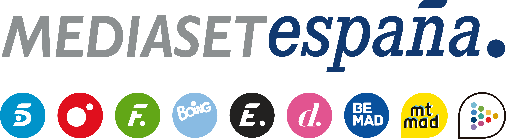 Madrid, 31 de mayo de 2022Telecinco estrena en abierto nuevos episodios de ‘Dolores: la verdad sobre el caso Wanninkhof’La cadena retoma la emisión de la serie documental en la que Dolores Vázquez ofrece por primera vez y después de más de 20 años de silencio su testimonio sobre su doloroso pasado, tras pasar 519 días en prisión por un crimen que no cometió.  Dolores Vázquez vuelve a tomar la palabra en la televisión en abierto. Más de dos décadas después de su detención como principal sospechosa del asesinato de la joven Rocío Wanninkhof, hija de su expareja, y tras permanecer injustamente en prisión 519 días, la protagonista de uno de los sucesos que más han conmocionado a la sociedad española en los últimos tiempos continuará ofreciendo su testimonio con la emisión a partir de este miércoles 1 de junio (23:00h) en Telecinco de nuevos episodios de la serie documental ‘Dolores: la verdad sobre el caso Wanninkhof’.Tras ofrecer el pasado mes de noviembre en una noche especial el relato de su estancia en la cárcel, la cadena retoma la emisión de la serie documental true crime producida por Unicorn Content -productora participada por Mediterráneo Mediaset España Group- para HBO Max, cuyas entregas serán introducidas por la presentadora Toñi Moreno, experta en el caso y autora de la entrevista en la que Dolores Vázquez relata su verdad y plantea preguntas que aún no han encontrado respuesta en torno al caso.‘Dolores: la verdad sobre el caso Wanninkhof’ reconstruye la historia desde todos los puntos de vista, a través del testimonio de Dolores Vázquez, de entrevistas a protagonistas clave, imágenes de archivo y reconstrucciones de los hechos.El contenido vinculado a los tres primeros episodios que Telecinco ofrecerá mañana miércoles, incluirá, entre otros, momentos clave del caso como la desaparición de la joven Rocío Wanninkhof y la localización de su cadáver; la detención e ingreso en prisión de Dolores Vázquez, convertida en la principal culpable para la guardia civil, la familia de la víctima y la opinión pública a pesar de no haber indicios claros contra ella; y la celebración del juicio en medio de una importante presión mediática que finaliza con su condena a 15 años y un día en la cárcel.